Intravesical Chorpactin TherapyItem Number: Why is it done? Treatment for Advanced or Resistant  Painful Bladder Syndrome or “Interstitial Cystitis”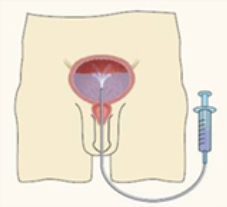 How is it done? A Local anaesthetic gel  is administered as for a Urethral Catheterization procedure This is done under sterile procedure. A 14-16 Fr Indwelling Catheter is placed into your bladder. The DMSO is installed using strict administering criteria Usually 1 vial of DMSO will be pre-mixed with Saline to a 50cc volume by a Compound Pharmacist The catheter is then removed The DMSO is required to stay in your bladder for  15 minutes This bladder distention could be painful WARNING: Any Fevers require urgent  attention 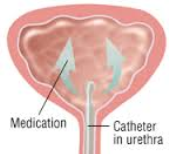  What next? Some local discomfort may be  experienced. Your voiding nature will change within the next week  You may experience some improvement in Chronic Bladder Pain You may hopefully experience longer time interval between urinarion Delayed effects would be a urinary tract infection NB! Each person is unique and for this reason symptoms may vary!.					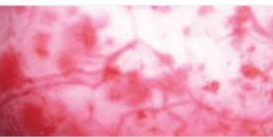 ComplicationsSide–effects You will empty your bladder and the content will be discarded  You may have a garlick-like odour about you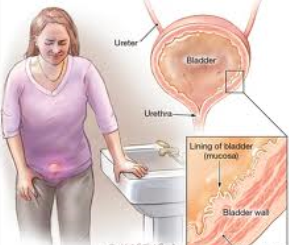 Copyright 2019 Dr Jo Schoeman